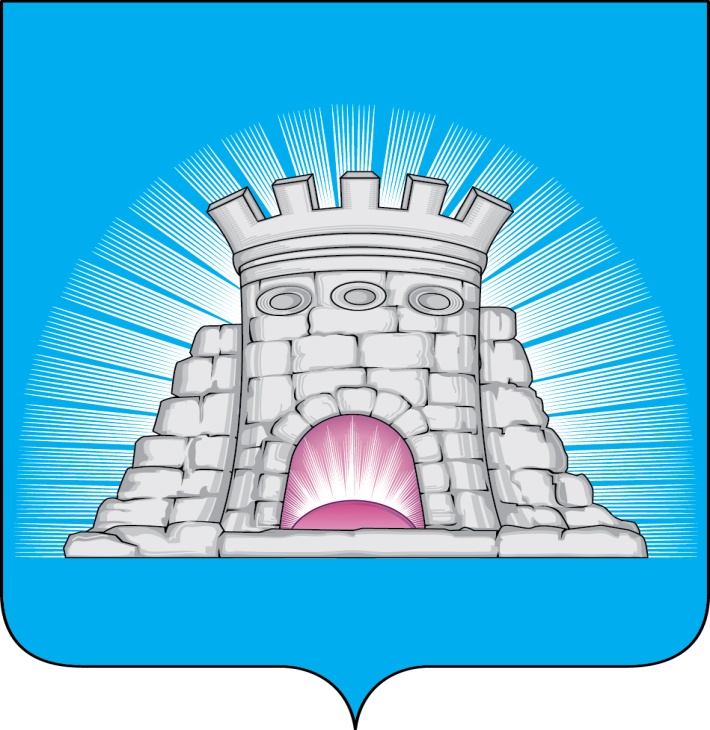                           П О С Т А Н О В Л Е Н И Е27.02.2024  №  343/2г. Зарайск  О внесении изменений в муниципальную программугородского округа Зарайск Московской области «Управление имуществом и муниципальными финансами», утвержденную постановлением главы городского округа Зарайск Московской области от 14.12.2022 № 2242/12	В соответствии с решением Совета депутатов городского округа Зарайск Московской области от 15.12.2022 № 6/1 «О бюджете городского округа Зарайск Московской области на 2023 год и на плановый период 2024 и 2025 годов» (в редакции от 28.12.2023 № 22/2), Порядком разработки, реализации и оценки эффективности муниципальных программ городского округа Зарайск Московской области, утвержденным постановлением главы городского округа Зарайск  Московской области от 07.11.2022 № 1991/11 (в редакции от 23.01.2024 № 109/1), П О С Т А Н О В Л Я Ю:Внести изменения в муниципальную программу городского округа Зарайск Московской области «Управление имуществом и муниципальными финансами» на срок 2023-2027 годы (далее – Программа), утвержденную постановлением главы городского округа Зарайск Московской области от 14.12.2022 № 2242/12, изложив Программу в новой редакции (прилагается).Службе по взаимодействию со СМИ администрации городского округа Зарайск Московской области опубликовать настоящее постановление на официальном сайте администрации городского округа Зарайск в информационно-телекоммуникационной сети «Интернет».Глава городского округа В.А. ПетрущенкоВерноНачальник службы делопроизводства		 Л.Б. Ивлева      27.02.2024													012988Разослано: в дело, КУИ, ФУ, ОЭ и И, КСП, юридический отдел, СВ со СМИ, прокуратура. В.В. Кириллова8 496 66 2-57-20Разослано: в дело, КУИ, ФУ, ОЭ и И, КСП, юридический отдел, СВ со СМИ, прокуратура. В.В. Кириллова8 496 66 2-57-20